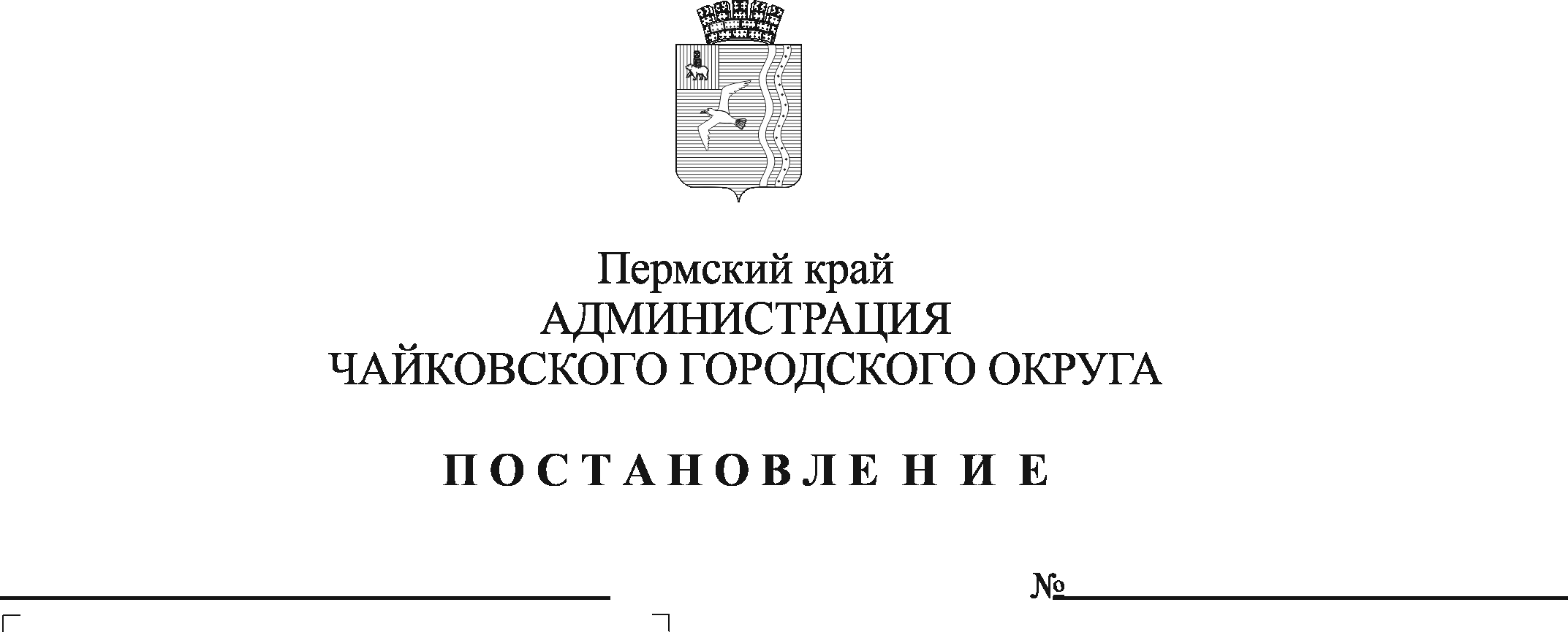 В соответствии с Федеральным законом от 6 октября 2003 г. № 131-ФЗ «Об общих принципах организации местного самоуправления в Российской Федерации», Федеральным законом от 27 июля 2010 г. № 210-ФЗ «Об организации предоставления государственных и муниципальных услуг», на основании Устава Чайковского городского округаПОСТАНОВЛЯЮ:Утвердить прилагаемый Перечень муниципальных услуг, предоставляемых органами и учреждениями администрации Чайковского городского округа.Признать утратившими силу:постановление администрации города Чайковского от 23 октября 2019 г. № 1722 «Об утверждении Перечня муниципальных услуг, предоставляемых органами и учреждениями администрации Чайковского городского округа»;постановление администрации города Чайковского от 17 февраля 2020 г. № 147 «О внесении изменений в перечень муниципальных услуг, предоставляемых органами и учреждениями администрации Чайковского городского округа, утвержденный постановлением администрации Чайковского городского округа от 23.10.2019 г. № 1722»;постановление администрации Чайковского городского округа от 30 апреля 2020 г. № 453 «О внесении изменений в перечень муниципальных услуг, предоставляемых органами и учреждениями администрации Чайковского городского округа, утвержденный постановлением администрации Чайковского городского округа от 23.10.2019 г. № 1722»;постановление администрации Чайковского городского округа от 25 мая 2020 г. № 510 «О внесении изменений в перечень муниципальных услуг, предоставляемых органами и учреждениями администрации Чайковского городского округа, утвержденный постановлением администрации Чайковского городского округа от 23.10.2019 г. № 1722»;постановление администрации Чайковского городского округа от 23 июля 2020 г. № 669 «О внесении изменений в перечень муниципальных услуг, предоставляемых органами и учреждениями администрации Чайковского городского округа, утвержденный постановлением администрации Чайковского городского округа от 23.10.2019 г. № 1722»;постановление администрации Чайковского городского округа от 15 сентября 2020 г. № 856 «О внесении изменений в перечень муниципальных услуг, предоставляемых органами и учреждениями администрации Чайковского городского округа, утвержденный постановлением администрации Чайковского городского округа от 23.10.2019 г. № 1722»;постановление администрации Чайковского городского округа от 10 декабря 2020 г. № 1208 «О внесении изменений в перечень муниципальных услуг, предоставляемых органами и учреждениями администрации Чайковского городского округа, утвержденный постановлением администрации Чайковского городского округа от 23.10.2019 г. № 1722»;постановление администрации Чайковского городского округа от 29 декабря 2020 г. № 1287 «О внесении изменений в перечень муниципальных услуг, предоставляемых органами и учреждениями администрации Чайковского городского округа, утвержденный постановлением администрации Чайковского городского округа от 23.10.2019 г. № 1722»;постановление администрации Чайковского городского округа от 26 февраля 2021 г. № 170 «О внесении изменений в перечень муниципальных услуг, предоставляемых органами и учреждениями администрации Чайковского городского округа, утвержденный постановлением администрации Чайковского городского округа от 23.10.2019 г. № 1722»;постановление администрации Чайковского городского округа от 19 апреля 2021 г. № 358 «О внесении изменений в перечень муниципальных услуг, предоставляемых органами и учреждениями администрации Чайковского городского округа, утвержденный постановлением администрации Чайковского городского округа от 23.10.2019 г. № 1722»;постановление администрации Чайковского городского округа от 15 июня 2021 г. № 574 «О внесении изменений в перечень муниципальных услуг, предоставляемых органами и учреждениями администрации Чайковского городского округа, утвержденный постановлением администрации Чайковского городского округа от 23.10.2019 г. № 1722»;постановление администрации Чайковского городского округа от 9 сентября 2021 г. № 947 «О внесении изменений в перечень муниципальных услуг, предоставляемых органами и учреждениями администрации Чайковского городского округа, утвержденный постановлением администрации Чайковского городского округа от 23.10.2019 г. № 1722».Постановление опубликовать в газете «Огни Камы» и разместить на официальном сайте администрации Чайковского городского округа.Постановление вступает в силу после его официального опубликования.Контроль за исполнением постановления возложить на первого заместителя главы администрации Чайковского городского округа, руководителя аппарата.Глава городского округа -глава администрации Чайковского городского округа					        Ю.Г.Востриков УТВЕРЖДЕНпостановлением администрации Чайковского городского округаот ____________№ _______ПЕРЕЧЕНЬмуниципальных услуг, предоставляемых органами и учреждениями администрации Чайковского городского округа№Наименование муниципальной услугиОрган, учреждение, предоставляющее муниципальную услугу1.Предоставление информации о результатах сданных экзаменов, результатах тестирования и иных вступительных испытаний, а также о зачислении в муниципальную образовательную организациюУправление образования2.Предоставление информации о текущей успеваемости учащегося, ведение электронного дневника и электронного журнала успеваемостиУправление образования3.Прием на обучение по образовательным программам начального общего, основного общего и среднего общего образованияУправление образования4.Предоставление информации об образовательных программах и учебных планах, рабочих программах учебных курсов, предметов, дисциплин (модулей), годовых календарных учебных графикахУправление образования5.Выдача разрешения на прием ребенка, не достигшего возраста шести лет шести месяцев или после достижения возраста восьми лет, в общеобразовательную организацию, реализующую программы начального общего образованияУправление образования6.Прием заявлений, постановка на учет и зачисление детей в образовательные организации, реализующие основную образовательную программу дошкольного образования (детские сады)Управление образования7.Предоставление информации об организации общедоступного и бесплатного дошкольного, начального общего, основного общего, среднего общего образования, а также дополнительного образования в муниципальных общеобразовательных организацияхУправление образования8.Предоставление информации о результатах проведенных обследований (психологических, психолого-педагогических) обучающихсяУправление образования9.Выплата компенсации части родительской платы за присмотр и уход за детьми в государственных и муниципальных образовательных организациях, находящихся на территории соответствующего субъекта Российской ФедерацииУправление образования10.Выдача градостроительного плана земельного участкаУправление строительства и архитектуры11.Выдача разрешения на строительство объекта капитального строительства (в том числе внесение изменений в разрешение на строительство объекта капитального строительства и внесение изменений в разрешение на строительство объекта капитального строительства в связи с продлением срока действия такого разрешения)Управление строительства и архитектуры12.Внесение изменений в разрешение на строительство, реконструкцию объекта капитального строительстваУправление строительства и архитектуры13.Выдача акта освидетельствования проведения основных работ по строительству (реконструкции) объекта индивидуального жилищного строительства с привлечением средств материнского (семейного) капиталаУправление строительства и архитектуры14.Выдача разрешения на ввод объекта в эксплуатациюУправление строительства и архитектуры15.Предоставление сведений, документов и материалов, содержащихся в государственных информационных системах обеспечения градостроительной деятельностиУправление строительства и архитектуры16.Прием заявлений и выдача документов о согласовании переустройства и (или) перепланировки помещения в многоквартирном домеУправление строительства и архитектуры17.Перевод жилого помещения в нежилое помещение и нежилого помещения в жилое помещениеУправление строительства и архитектуры18.Направление уведомления о соответствии указанных в уведомлении о планируемом строительстве параметров объекта индивидуального жилищного строительства или садового дома установленным параметрам и допустимости размещения объекта индивидуального жилищного строительства или садового дома на земельном участкеУправление строительства и архитектуры19.Направление уведомления о соответствии построенных или реконструированных объектов индивидуального жилищного строительства или садового дома требованиям законодательства Российской Федерации о градостроительной деятельностиУправление строительства и архитектуры20.Присвоение адреса объекту адресации, изменение и аннулирование такого адресаУправление строительства и архитектуры21.Согласование проведения переустройства и (или) перепланировки помещения в многоквартирном домеУправление строительства и архитектуры22.Предоставление разрешения на условно разрешенный вид использования земельного участка или объекта капитального строительстваУправление строительства и архитектуры23.Предоставление разрешения на отклонение от предельных параметров разрешенного строительства, реконструкции объекта капитального строительстваУправление строительства и архитектуры24.Направление уведомления о планируемом сносе объекта капитального строительства и уведомления о завершении сноса объекта капитального строительства25.Подготовка и утверждение документации по планировке территории26.Выдача решения о согласовании архитектурно-градостроительного облика объекта капитального строительства27.Предоставление информации об объектах учета из реестра муниципального имуществаУправление земельно-имущественных отношений(Отдел имущественных отношений)28.Предоставление муниципального имущества по договорам аренды, безвозмездного пользования, доверительного управления имуществом, иным договорам, предусматривающих переход прав владения и (или) пользования без проведения конкурсов или аукционов на право заключения этих договоровУправление земельно-имущественных отношений(Отдел имущественных отношений)29.Предоставление недвижимого имущества, находящегося в государственной и муниципальной собственности, арендуемого субъектами малого и среднего предпринимательства при реализации ими преимущественного права на приобретение арендуемого имущества, в собственностьУправление земельно-имущественных отношений(Отдел имущественных отношений)30.Предварительное согласование предоставления земельного участка, находящегося в государственной или муниципальной собственностиУправление земельно-имущественных отношений(Отдел земельно-лесных отношений)31.Предоставление в собственность, аренду, постоянное (бессрочное) пользование, безвозмездное пользование земельного участка, находящегося в государственной или муниципальной собственности, без проведения торговУправление земельно-имущественных отношений(Отдел земельно-лесных отношений)32.Перераспределение земель и (или) земельных участков, находящихся в государственной или муниципальной собственности, и земельных участков, находящихся в частной собственностиУправление земельно-имущественных отношений(Отдел земельно-лесных отношений)33.Предоставление земельного участка, находящегося в государственной или муниципальной собственности, в собственность бесплатноУправление земельно-имущественных отношений(Отдел земельно-лесных отношений)34.Согласование местоположения границ земельных участковУправление земельно-имущественных отношений(Отдел земельно-лесных отношений)35.Утверждение схемы расположения земельного участка или земельных участков на кадастровом плане территорииУправление земельно-имущественных отношений(Отдел земельно-лесных отношений)36.Выдача разрешения на использование земель или земельного участка, находящегося в государственной или муниципальной собственностиУправление земельно-имущественных отношений(Отдел земельно-лесных отношений)37.Выдача разрешения на использование земель или земельного участка, которые находятся в государственной или муниципальной собственности, без предоставления земельных участков и установления сервитута, публичного сервитутаУправление земельно-имущественных отношений(Отдел земельно-лесных отношений)38.Предоставление земельного участка, находящегося в муниципальной собственности, или государственная собственность на который не разграничена, на торгахУправление земельно-имущественных отношений(Отдел земельно-лесных отношений)39.Прекращение права постоянного (бессрочного) пользования и пожизненно наследуемого владения земельным участком ввиду отказа от праваУправление земельно-имущественных отношений(Отдел земельно-лесных отношений)40.Изменение вида разрешенного использования земельного участкаУправление земельно-имущественных отношений(Отдел земельно-лесных отношений)41.Отнесение земель или земельных участков к определенной категории или перевод земель или земельных участков из одной категории в другуюУправление земельно-имущественных отношений(Отдел земельно-лесных отношений)42.Установление сервитута в отношении земельных участков, находящихся в муниципальной собственности, а также земельных участков, государственная собственность на которые не разграниченаУправление земельно-имущественных отношений(Отдел земельно-лесных отношений)43.Установление сервитута (публичного сервитута) в отношении земельного участка, находящегося в государственной или муниципальной собственностиУправление земельно-имущественных отношений(Отдел земельно-лесных отношений)44.Постановка граждан на учет в качестве лиц, имеющих право на предоставление земельных участков в собственность бесплатноУправление земельно-имущественных отношений(Отдел земельно-лесных отношений)45.Выдача разрешения на установку и эксплуатацию рекламных конструкций на соответствующей территории, аннулирование такого разрешенияУправление земельно-имущественных отношений(Отдел по работе с наружной рекламой и НТО)46.Установка информационной вывески, согласование дизайн-проекта размещения вывескиУправление земельно-имущественных отношений(Отдел по работе с наружной рекламой и НТО)47.Приватизация жилых помещений муниципального жилищного фондаУправление земельно-имущественных отношений(Отдел реализации жилищных программ)48.Прием заявлений, документов по признанию граждан малоимущими в целях признания нуждающимися в жилых помещениях, предоставляемых по договорам социального наймаУправление земельно-имущественных отношений(Отдел реализации жилищных программ)49.Принятие на учет граждан в качестве, нуждающихся в жилых помещенияхУправление земельно-имущественных отношений(Отдел реализации жилищных программ)50.Снятие граждан с учета в качестве нуждающихся в жилых помещенияхУправление земельно-имущественных отношений(Отдел реализации жилищных программ)51.Предоставление информации об очередности предоставления жилых помещений на условиях социального наймаУправление земельно-имущественных отношений(Отдел реализации жилищных программ)52.Предоставление жилого помещения по договору социального наймаУправление земельно-имущественных отношений(Отдел реализации жилищных программ)53.Передача принадлежащих гражданам на праве собственности жилых помещений в муниципальную собственностьУправление земельно-имущественных отношений(Отдел реализации жилищных программ)54.Признание помещения жилым помещением, жилого помещения непригодным для проживания, многоквартирного дома аварийным и подлежащим сносу или реконструкцииУправление ЖКХ и транспорта(Отдел жилищно-коммунального хозяйства)55.Признание садового дома жилым домом и жилого дома садовым домомУправление ЖКХ и транспорта(Отдел жилищно-коммунального хозяйства)56.Предоставление разрешения на осуществление земляных работУправление ЖКХ и транспорта(Отдел жилищно-коммунального хозяйства)57.Регистрация заявления о проведении общественной экологической экспертизыУправление ЖКХ и транспорта(Отдел охраны окружающей среды и природопользования)58.Согласование места (площадки) накопления твердых коммунальных отходов на территории Чайковского городского округаУправление ЖКХ и транспорта(Отдел охраны окружающей среды и природопользования)59.Включение сведений в реестр мест (площадок) накопления твердых коммунальных отходов на территории Чайковского городского округаУправление ЖКХ и транспорта(Отдел охраны окружающей среды и природопользования)60.Выдача специального разрешения на движение по автомобильным дорогам тяжеловесного и (или) крупногабаритного транспортного средства в соответствии с полномочиями, определенными в статье 31 Федерального закона «Об автомобильных дорогах и о дорожной деятельности в Российской Федерации и о внесении изменений в отдельные законодательные акты Российской Федерации»Управление ЖКХ и транспорта(Отдел транспортного обслуживания)61.Выдача разрешений на выполнение авиационных работ, парашютных прыжков, демонстрационных полетов воздушных судов, подъемов привязных аэростатов, пролетов беспилотных воздушных судов над территорией Чайковского городского округа, посадки (взлета) на расположенные в границах Чайковского городского округа площадки, сведения о которых не опубликованы в документах аэронавигационной информацииУправление ЖКХ и транспорта(Отдел транспортного обслуживания)62.Информационное обеспечение физических и юридических лиц на основе документов Архивного фонда Российской Федерации и других архивных документов, предоставление архивных справок, архивных выписок и копий архивных документовМБУ «Архив Чайковского городского округа»63.Выдача разрешения на вступление в брак лицам, достигшим возраста шестнадцати летОтдел социального развития 64.Предоставление родителям компенсации части расходов на оплату стоимости самостоятельного приобретённой путёвки в загородные лагеря отдыха и оздоровления детей, детские оздоровительные лагеря санаторного типа, расположенные на территории Российской Федерации, детские специализированные (профильные) лагеря, расположенные на территории Пермского краяОтдел социального развития 65.Предоставление информации о времени и месте проведения театральных представлений, филармонических и эстрадных концертов и гастрольных мероприятий театров и филармоний, киносеансов, анонсы данных мероприятий на территории Чайковского городского округаУправление культуры и молодежной политики66.Предоставление информации о проведении ярмарок, выставок народного творчества, ремесел на территории Чайковского городского округаУправление культуры и молодежной политики67.Присвоение спортивных разрядовУправление физической культуры и спорта68.Присвоение квалификационных категорий спортивных судейУправление физической культуры и спорта69.Регистрация устава территориального общественного самоуправленияУправление внутренней политики и общественной безопасности 70.Предоставление информации справочного характера (справки о наличии печного отопления, выписки из финансово-лицевого счета, выписки из похозяйственных книг, иных справок и иных документов)Территориальные отделы администрации Чайковского городского округа, Управление ЖКХ и транспорта(Отдел жилищно-коммунального хозяйства)71.Назначение и выплата пенсии за выслугу лет (ежемесячной доплаты к пенсии) в связи с прохождением муниципальной службы, замещением муниципальной должности за счет средств бюджета Чайковского городского округа в случаях, предусмотренных муниципальными правовыми актамиОтдел муниципальной службы72.Дача письменных разъяснений налогоплательщикам и налоговым агентам по вопросам применения нормативных правовых актов Чайковского городского округа о местных налогах и сборахУправление финансов и экономического развития73.Выдача разрешений на право вырубки зеленых насажденийМКУ «Жилкомэнергосервис»